Система для видео-конференц-связи (ВКС)  iMind    ------------------------------------------------------------------------------------------------------------------------------Технические требования для подключения к видеоконференции :Подключаться можно из любого места где есть Интернет, с любого устройства – компьютер, ноутбук, планшет, смартфон. На мобильных устройствах (Android, iOS) нужно скачать с маркета приложения «Mind Meeting» (обычный, не Busines). На компьютере (ноутбуке) должен быть установить браузер Chrome , FireFox  или  Яндекс. Работа системы в других браузерах возможна, но не гарантируется.  Нужна веб-камера с микрофоном. Нужен стабильный Интернет.Google Play (Android)App Store (iOS)С компьютера (ноутбука) для входа нужно открыть ссылку в браузере. С мобильного устройства для входа нужно запустить приложение и выбрать «Присоединиться к мероприятию по ID».Ссылку и ID участникам рассылает организатор. В следующий раз они могут быть другие.Идентификация и Вход в системуВыбрать «Я не зарегистрирован в системе», указать свое «Имя» (например «Сочи - Иванов И.И.»), нажать «Войти в мероприятие»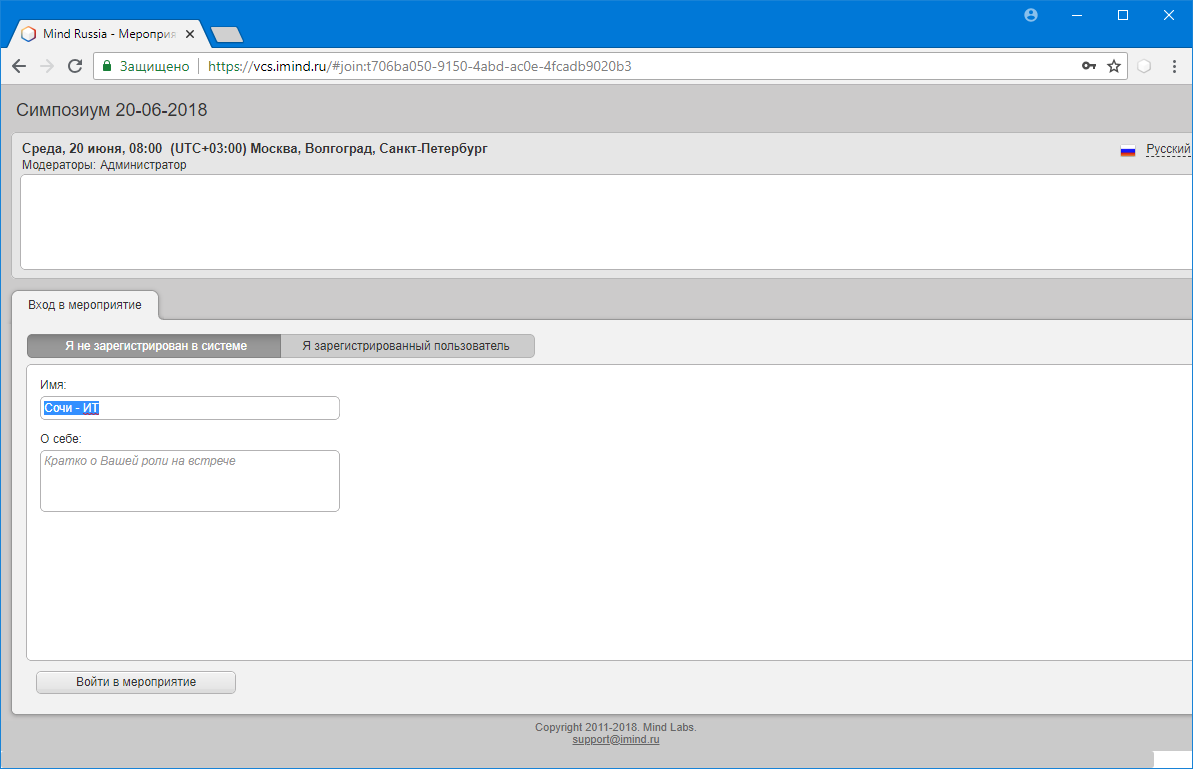 Введенное «Имя» сохраняется, в следующий раз достаточно нажать «Войти в мероприятие».Нельзя входить под именем «Гость». Участники, не указавшие свое имя, будут отключены от конференции.Использование микрофона и камеры – нажать «Разрешить»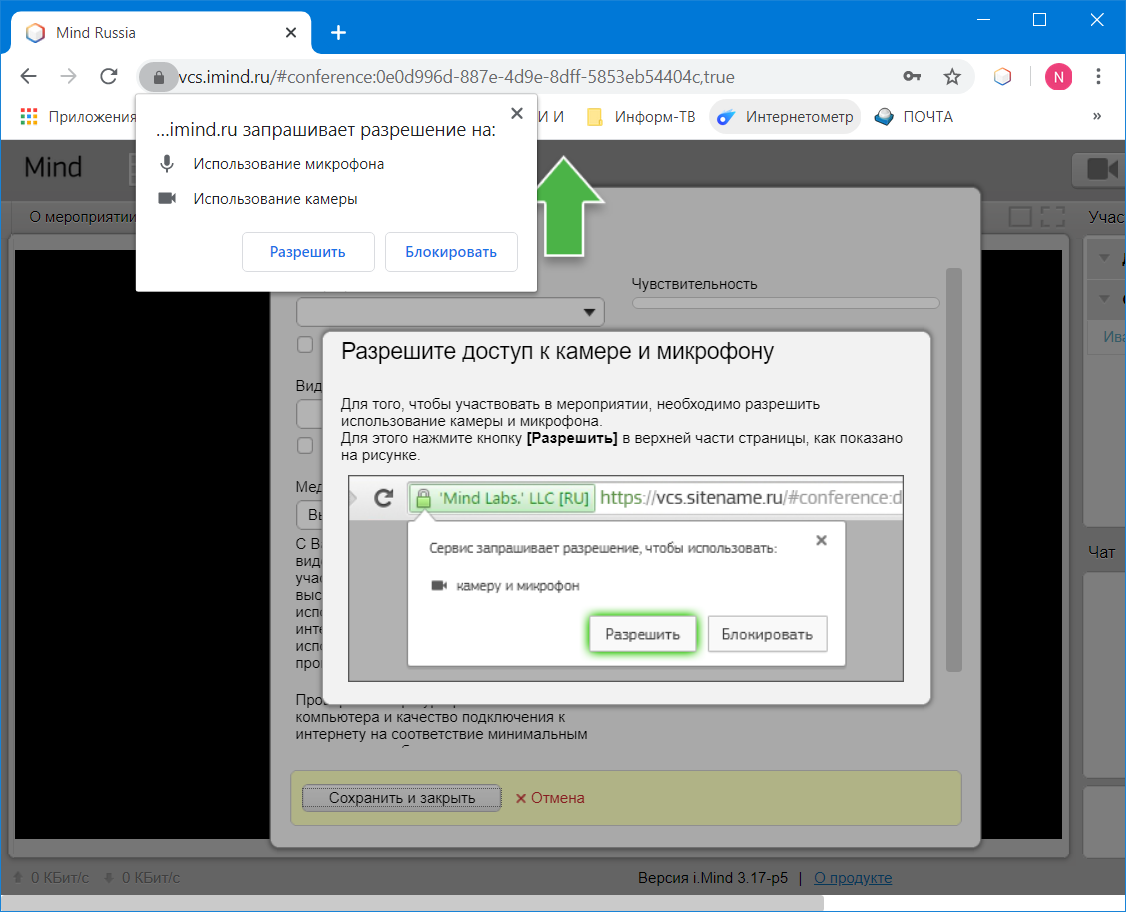 Разрешение на использование микрофона и камеры сохраняется для сайта imind.ru, и в следующий раз этот запрос появляться не будетНастройка оборудования 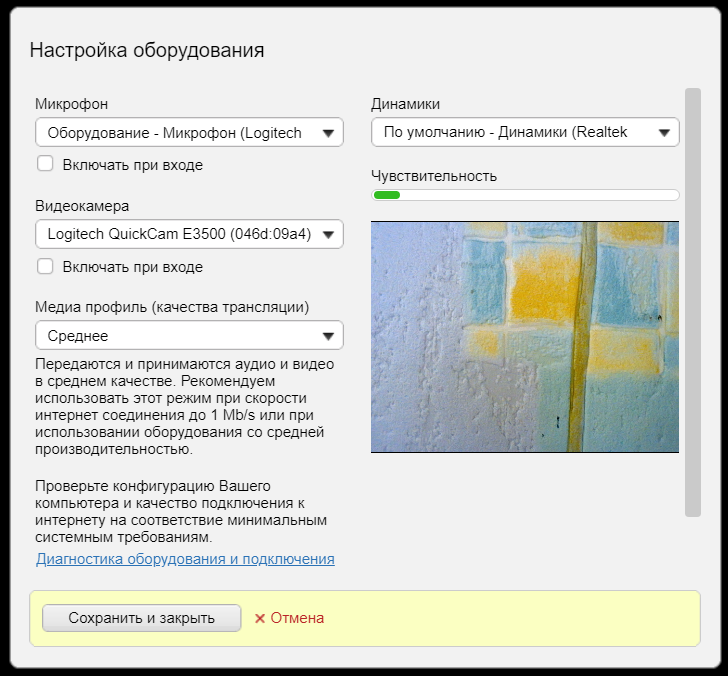 Это окно появляется при каждом входе в систему. Здесь нужно выбрать видеокамеру и микрофон.С видеокамерой вопросов не возникает, как правило в списке есть только одна камера.С микрофоном сложнее. Микрофонов в списке будет много. Например, у вас имеется USB-веб-камера «Logitech», и у нее есть встроенный микрофон. В списке будет три позиции похожие на «Микрофон (Logitech)» : 1) просто «Микрофон (Logitech)», 2) Оборудование - «Микрофон (Logitech)», 3) По умолчанию - «Микрофон (Logitech)». Выбирайте тот, который просто Микрофон (Logitech). Хотя это не принципиально. Работать должны все три варианта, можете проверить. Если микрофон работает, на индикаторе «Чувствительность» бегает зеленая полоска с уровнем сигнала.А также в списке микрофонов у вас могут быть другие устройства для записи звука , наличие которых зависит о аппаратной конфигурации и настроек системы : цифровой вход, линейный вход, микрофонный вход, стереомикшер. Вам нужно выбрать правильное устройство. Настроить уровень сигнала можно в панели управлении звуком.Снимите отметку «Включать при входе» с камеры и микрофона.  Включать камеру и микрофон нужно только тогда, когда они требуются.Нажмите «Сохранить и закрыть».Основные кнопки управления, которые вам нужны : 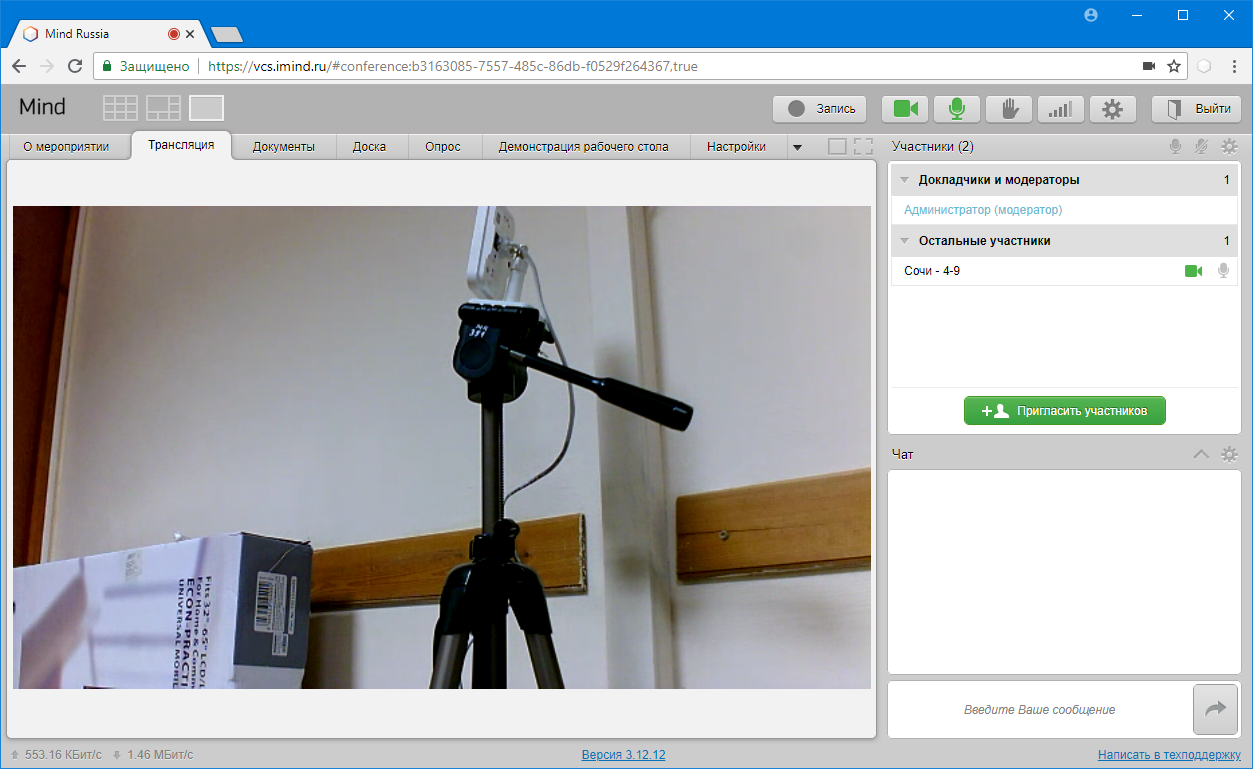 - Выключить / Включить камеру - Выключить / Включить микрофон(Кнопка зеленая – устройство включено, кнопка серая – выключено.)Отключайте свой микрофон в то время когда вы его не используете, т.к. звук с вашего микрофона слышат все, и посторонние шумы мешают.Для уменьшения эффекта обратной акустической связи рекомендуется использовать наушники (если вы индивидуальный участник) или располагать колонки как можно дальше от микрофона и / или направлять колонки в сторону от микрофона. Использование моноблочных устройств (когда микрофон и динамики в едином корпусе) не рекомендуется.Есть три режима расположения окон с изображением участников : «Мозаика» (все докладчики мелко), «Постоянное присутствие» (активный докладчик крупно, все остальные мелко – рекомендуем попробовать этот режим), «Селектор» (один активный докладчик крупным планом). Можно написать сообщение в чате (задать вопрос, сообщить что-то не мешая докладчику).Если нужно настроить камеру и микрофон после входа в мероприятие :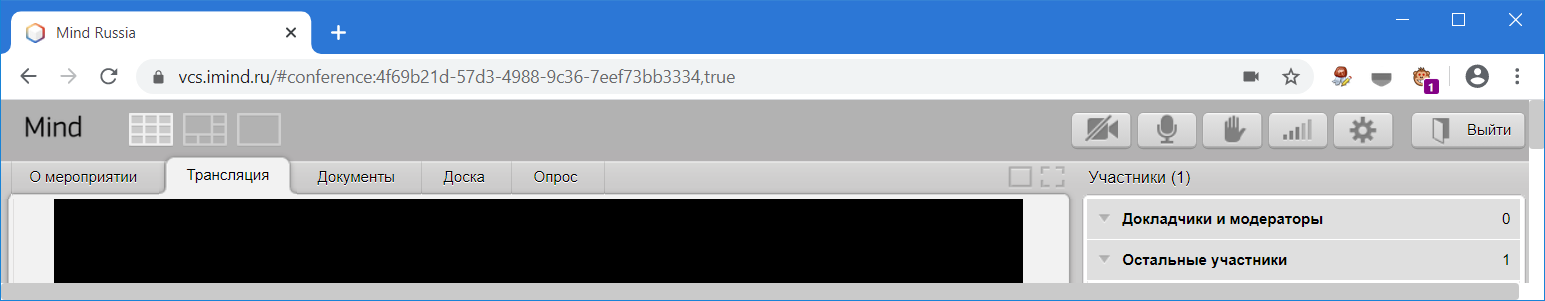 Если нужно быстро выключить / включить звук :При наведении мыши на окно с трансляцией в нижней части появляется круглая кнопка «Выключить Звук». Если кнопка зеленая, значит звук включен. Нажатие на зеленую кнопку приведет к отключению звука. Иногда пользователи вместо отключения Микрофона ошибочно отключают Звук. Если нет звука, в первую очередь проверьте эту кнопку. В нормальном режиме кнопка «Звук» должна быть зеленой.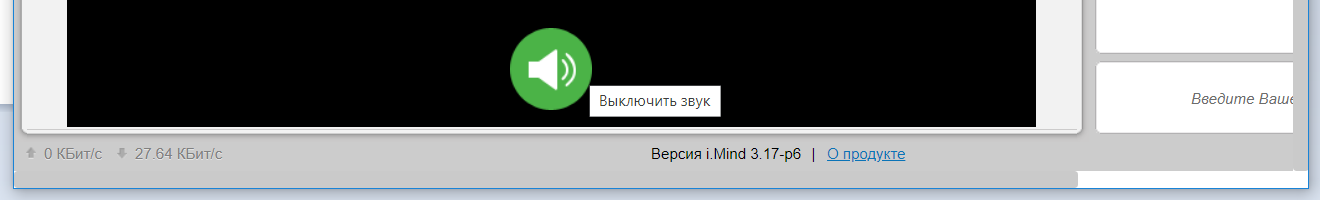 Для включения звука нажмите на серую кнопку «Включить звук» :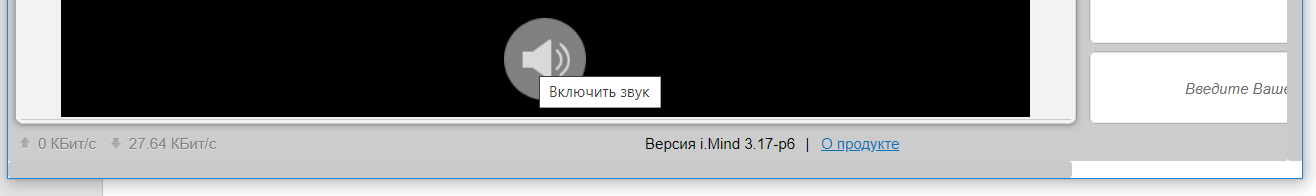 Если на iPhone включена камера , но она «не работает» :Нужно разрешить автоматический поворот экрана. Нужно держать iPhone горизонтально.Если камера всё равно не работает : выключить камеру, повернуть аппарат на 180 градусов (горизонтально, но другой стороной) , включить камеру.